閱讀橋梁書活動三~閱讀好時光小讀者:____年____班______號____________________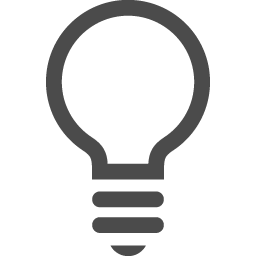 閱讀小方法   請閱讀完<蚊子寄給河馬的信>後，再完成下面的問題。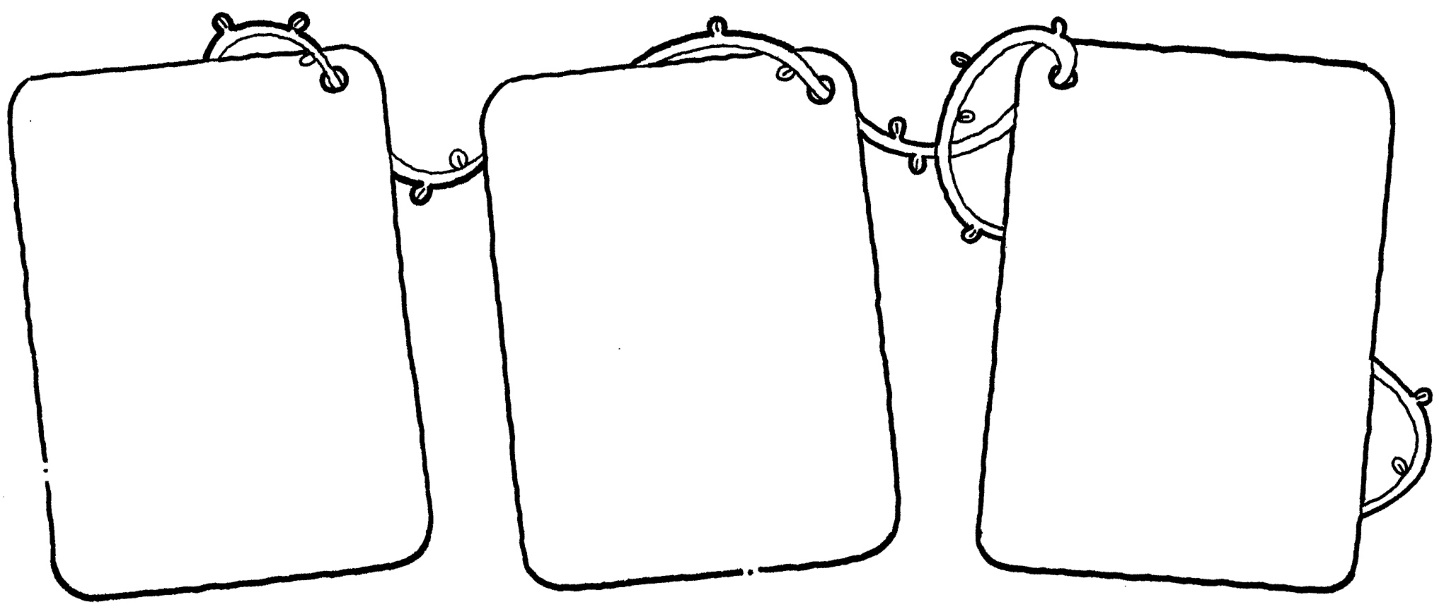 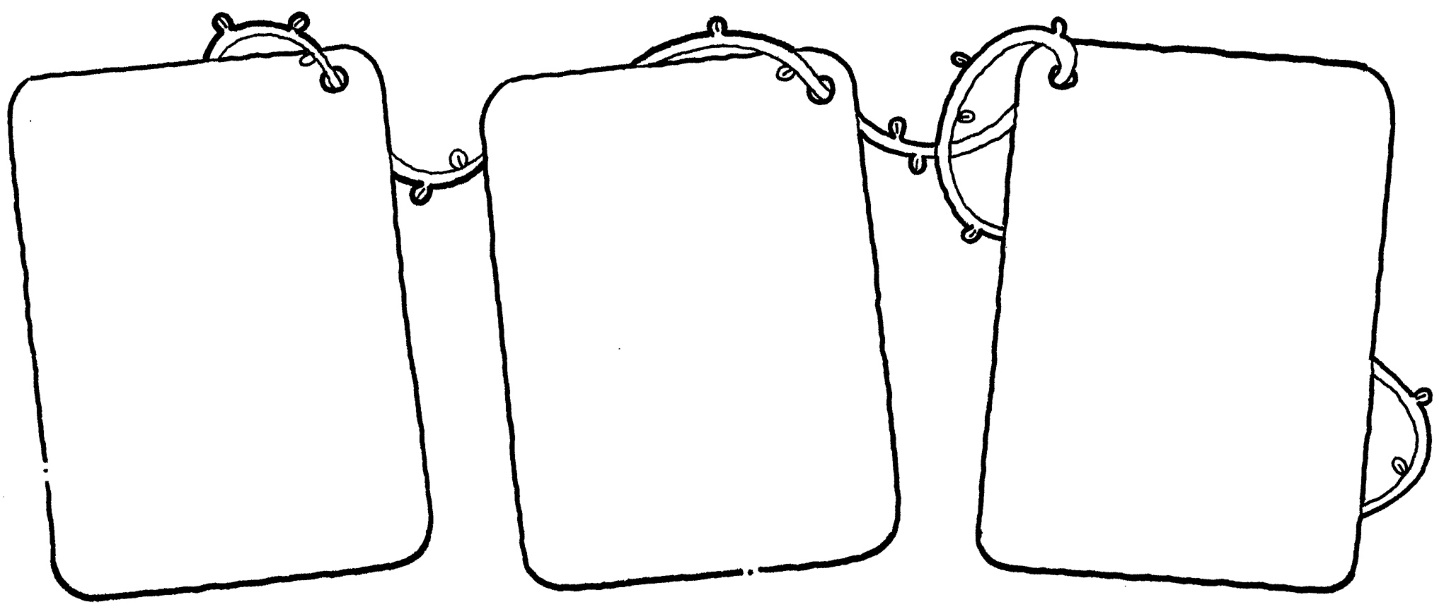 大家來寫信―多多的信故事裡的小松鼠、蝴蝶都寫了一封非常「多」的信，如果換你寫一封多多的信，你想寫給誰?想說什麼話? (請自由發揮)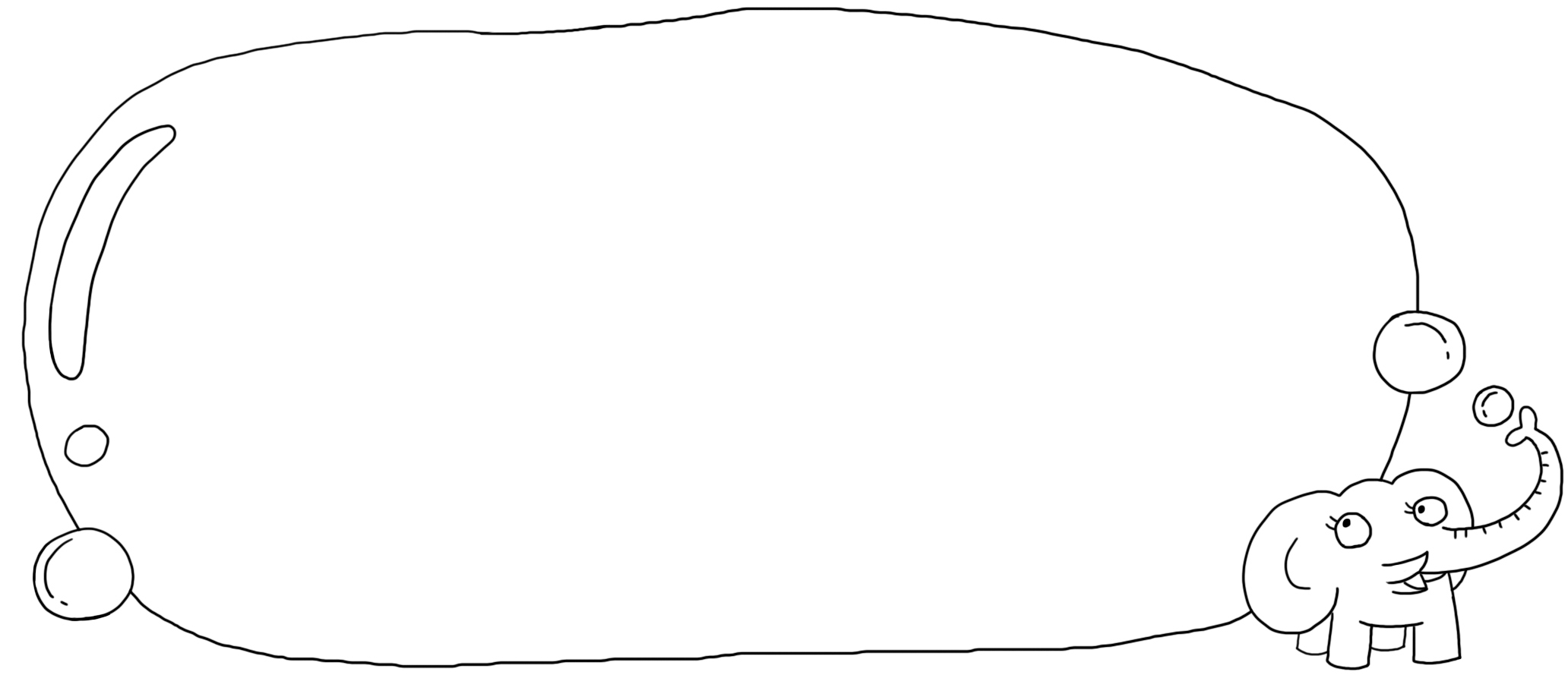 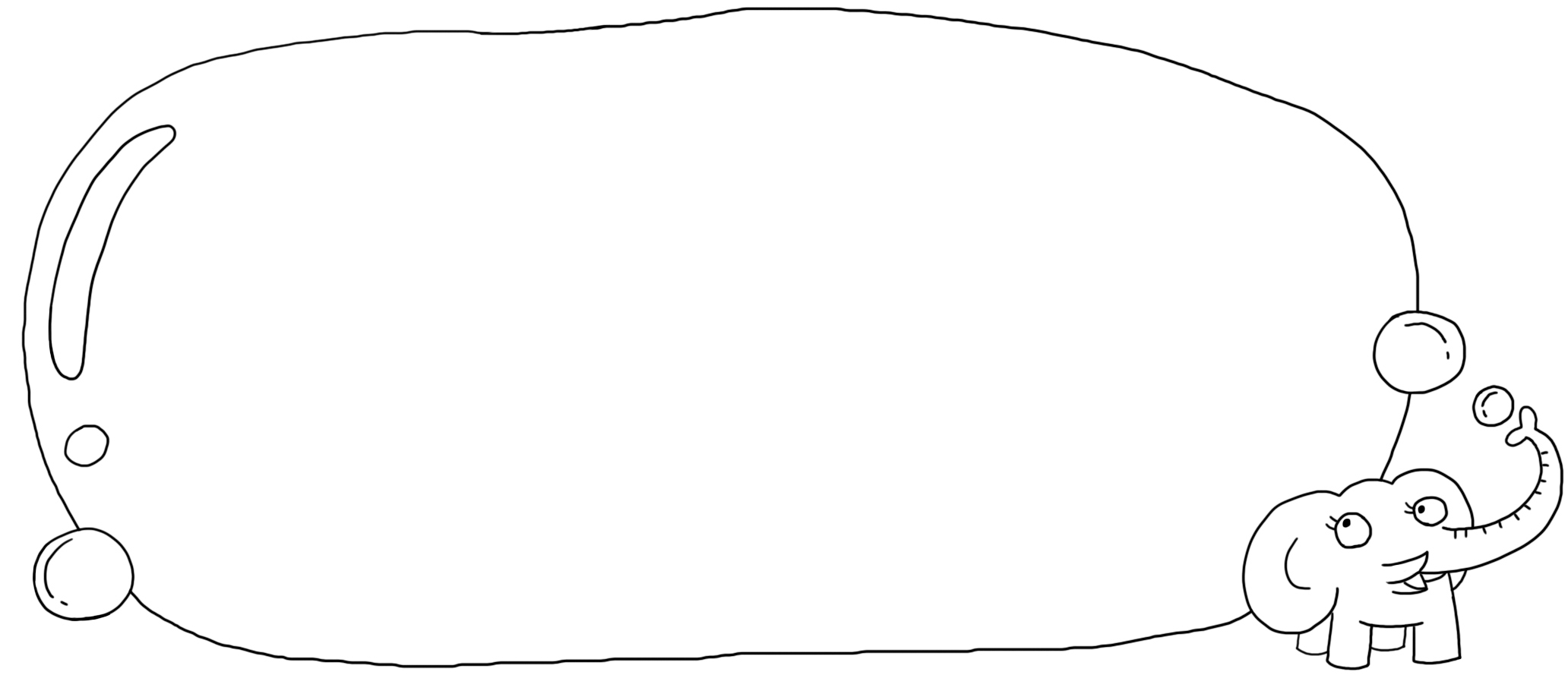 